МИНИСТЕРСТВО ПРОМЫШЛЕННОСТИ И ТОРГОВЛИ СМОЛЕНСКОЙ ОБЛАСТИПРИКАЗот 19 февраля 2024 г. N 16/01-01ОБ ОБЩЕСТВЕННОМ СОВЕТЕ ПРИ МИНИСТЕРСТВЕ ПРОМЫШЛЕННОСТИИ ТОРГОВЛИ СМОЛЕНСКОЙ ОБЛАСТИВ соответствии с Федеральным законом от 21.07.2014 N 212-ФЗ "Об основах общественного контроля в Российской Федерации", приказываю:1. Создать общественный совет при Министерстве промышленности и торговли Смоленской области (далее - Общественный совет).2. Утвердить Положение об Общественном совете (приложение N 1).3. Создать комиссию по отбору кандидатов в состав Общественного совета и утвердить ее состав (приложение N 2).4. Утвердить Порядок проведения конкурса по отбору кандидатов в состав Общественного совета (приложение N 3).5. Утвердить Критерии для кандидатов, претендующих войти в состав Общественного совета (приложение N 4).6. Отделу финансовой и организационно-правовой работы:- подготовить информационное сообщение о начале формирования состава Общественного совета;- провести дальнейшую работу по формированию состава Общественного совета;- обеспечить размещение на официальном сайте Министерства промышленности и торговли Смоленской области настоящего приказа с приложениями, а также информационное сообщение о начале формирования состава Общественного совета.7. Приказ Департамента промышленности и торговли Смоленской области от 19.07.2019 N 28/01-01 "Об общественном совете при Департаменте промышленности и торговли Смоленской области" признать утратившим силу.8. Контроль за исполнением настоящего приказа оставляю за собой.МинистрП.Ю.ИЛЮХИНПриложение N 1к приказуМинистерствапромышленности и торговлиСмоленской областиот 19.02.2024 N 16/01-01ПОЛОЖЕНИЕОБ ОБЩЕСТВЕННОМ СОВЕТЕ ПРИ МИНИСТЕРСТВЕ ПРОМЫШЛЕННОСТИИ ТОРГОВЛИ СМОЛЕНСКОЙ ОБЛАСТИ1. Общие положения1.1. Настоящее Положение определяет компетенцию, порядок деятельности и формирования состава Общественного совета при Министерстве промышленности и торговли Смоленской области (далее - Общественный совет).1.2. Общественный совет является постоянно действующим субъектом общественного контроля, выполняющим консультативно-совещательные функции.1.3. Решения Общественного совета носят рекомендательный характер.1.4. Персональный состав Общественного совета и изменения, вносимые в него, утверждаются приказом министра промышленности и торговли Смоленской области по результатам конкурса на основе предложений независимых от органов государственной власти Смоленской области экспертов, общественных объединений и иных негосударственных организаций по кандидатурам в состав общественного совета.1.5. Общественный совет образуется на основе добровольного участия в количестве не менее 5 человек и не более 21 человека.1.6. В своей деятельности Общественный совет руководствуется Конституцией Российской Федерации, федеральными конституционными законами, федеральными законами, указами и распоряжениями Президента Российской Федерации, постановлениями и распоряжениями Правительства Российской Федерации, законами Смоленской области, распоряжениями и указами Губернатора Смоленской области, постановлениями и распоряжениями Правительства Смоленской области, а также настоящим Положением.1.7. Цепью деятельности Общественного совета является осуществление общественного контроля за деятельностью Министерства и подведомственных ему организаций, включая рассмотрение проектов разрабатываемых общественно значимых нормативных правовых актов, участие в мониторинге качества оказания государственных услуг, реализации контрольно-надзорных функций, хода проведения антикоррупционной и кадровой работы, оценке эффективности закупок товаров, работ, услуг для обеспечения государственных нужд, рассмотрение ежегодных планов деятельности Министерства и ответов об их исполнении, а также иных вопросов, предусмотренных федеральным законодательством.2. Компетенция Общественного совета2.1. Общественный совет выполняет консультативно-совещательные функции и участвует в осуществлении общественного контроля в формах, предусмотренных Федеральным законом от 21.07.2014 N 212-ФЗ "Об основах общественного контроля в Российской Федерации", другими федеральными законами.2.2. Общественный совет вправе:1) рассматривать и проводить экспертизу общественных инициатив граждан Российской Федерации, общественных объединений, организаций, органов государственной власти в сфере деятельности Министерства;2) проводить слушания по приоритетным направлениям деятельности Министерства;3) рассматривать проекты нормативных правовых актов, касающихся сферы деятельности Министерства и вырабатывать по ним рекомендации;4) рассматривать вопросы, относящиеся к сфере деятельности Министерства;5) осуществлять подготовку рекомендаций по повышению эффективности деятельности Министерства, в том числе по совершенствованию порядка оказания государственных услуг (выполнения государственных функций);6) приглашать на свои заседания должностных лиц федеральных органов, органов исполнительной власти Смоленской области, органов местного самоуправления Смоленской области, представителей общественных и иных организаций, граждан;7) запрашивать в установленном порядке у органов исполнительной власти Смоленской области, органов местного самоуправления Смоленской области, представителей общественных и иных организаций необходимые для реализации своих задач материалы и информацию;8) заслушивать в установленном порядке на своих заседаниях представителей Департамента по вопросам, относящимся к сфере деятельности Министерства;9) участвовать в рассмотрении плана Министерства по противодействию коррупции, а также доклады и материалы о ходе и результатах его выполнения;10) осуществлять оценку эффективности деятельности Министерства;11) вносить в установленном порядке министру промышленности и торговли Смоленской области предложения и рекомендации по вопросам, относящимся к компетенции Общественного совета и требующим решения;12) принимать участие в работе коллегии Министерства, комиссии Министерства по соблюдению требований к служебному поведению государственных гражданских служащих Министерства и урегулированию конфликта интересов, конкурсной комиссии Министерства по проведению конкурса по формированию кадрового резерва по должностям государственной гражданской службы Смоленской области, аттестационной комиссии Министерства и иных комиссий, созданных в Министерстве;13) самостоятельно планировать свою деятельность и решать вопросы внутренней организации своей работы и порядка деятельности в соответствии с настоящим Положением.3. Порядок деятельности Общественного совета3.1. Общественный совет осуществляет свою деятельность в соответствии с планом работы на год, согласованным министром промышленности и торговли Смоленской области и утвержденным председателем Общественного совета, определяя перечень вопросов, рассмотрение которых на заседаниях Общественного совета является обязательным.3.2. Основной формой деятельности Общественного совета являются заседания. Заседания Общественного совета проводятся по мере необходимости и считаются правомочными при присутствии на них более половины его членов.3.3. По решению Общественного совета может быть проведено внеочередное заседание, а также заочное. Заседания Общественного совета могут проводиться в расширенном составе с участием приглашенных лиц.3.4. Представители Министерства имеют право присутствовать на заседаниях Общественного совета.3.5. Решения Общественного совета по рассмотренным вопросам принимаются открытым голосованием простым большинством голосов от числа присутствующих членов Общественного совета, присутствующих на заседании, и оформляются протоколом, который подписывается председателем Общественного совета или его заместителем, в случае его председательствования на заседании, и секретарем Общественного совета. Решения Общественного совета носят рекомендательный характер.При равенстве голосов Председатель Общественного совета имеет право решающего голоса.3.6. Оформленный протокол направляется в Министерство, копии протокола представляются секретарем Общественного совета членам Общественного совета.Информация о решениях Общественного совета, одобренные на заседаниях Общественного совета заключения и результаты экспертиз по рассмотренным проектам нормативных правовых актов и иным документам подлежат публикации на официальном сайте Министерства в сети Интернет.3.7. Члены Общественного совета, несогласные с решением Общественного совета, вправе изложить особое мнение, которое в обязательном порядке вносится в протокол заседания.3.8. Члены Общественного совета и приглашенные лица информируются о повестке дня, времени и месте проведения заседания Общественного совета не позднее, чем за 10 дней до его проведения.Не позднее чем за 5 рабочих дней до очередного заседания Общественного совета секретарь направляет в Министерство и всем членам Общественного совета рабочие материалы и документы по наиболее актуальным вопросам повестки заседания.3.9. На первом заседании Общественного совета из его состава открытым голосованием избираются председатель, его заместитель и секретарь.3.10. Председатель Общественного совета:1) вносит предложения министру промышленности и торговли Смоленской области по уточнению и дополнению состава Общественного совета;2) организует работу Общественного совета и председательствует на его заседаниях;3) подписывает протоколы заседаний и другие документы Общественного совета;4) формирует, при участии членов Общественного совета, и утверждает план работы, повестку заседания и состав экспертов и иных лиц, приглашаемых на заседание Общественного совета;5) взаимодействует с Министерством по вопросам реализации решений Общественного совета;6) принимает решение, в случае необходимости, о проведении заочного заседания Общественного совета, решения на котором принимаются путем опроса его членов.3.11. Заместитель Председателя Общественного совета:1) по поручению Председателя Общественного совета председательствует на заседаниях в его отсутствие (по причине болезни, нахождения в отпуске, командировке и иное);2) участвует в подготовке планов работы Общественного совета, формировании состава экспертов и иных лиц, приглашаемых на заседание Общественного совета;3) обеспечивает коллективное обсуждение вопросов, вынесенных на рассмотрение Общественного совета.3.12. Члены Общественного совета:1) имеют право:- вносить предложения по формированию повестки дня заседаний Общественного совета;- возглавлять комиссии и рабочие группы, формируемые Общественным советом;- предлагать кандидатуры экспертов для участия в заседаниях Общественного совета;- участвовать в подготовке материалов по рассматриваемым вопросам;- знакомиться с документами и материалами по вопросам, включенным в повестку заседаний;- представлять свою позицию по результатам рассмотренных материалов при проведении заседания Общественного совета путем опроса в срок не более 10 дней с даты направления им материалов;- в установленном порядке знакомиться с обращениями граждан, в том числе направленными с использованием информационно-телекоммуникационной сети Интернет, о нарушении их прав, свобод и законных интересов в сфере компетенции Министерства, а также с результатами рассмотрения таких обращений;- принимать участие в приеме граждан, осуществляемом должностными лицами Министерства;- запрашивать отчетность о реализации рекомендаций Общественного совета, направленных в Министерство, а также документы, касающиеся организационно;- оказывать Министерству содействие в разработке проектов нормативных правовых актов и иных юридически значимых документов;- выйти из Общественного совета по собственному желанию;2) обладают равными правами при обсуждении вопросов и голосовании;3) обязаны лично участвовать в заседаниях Общественного совета и не вправе делегировать свои полномочия другим лицам.3.13. Секретарь Общественного совета:- уведомляет членов Общественного совета о дате, месте и повестке предстоящего заседания, а также об утвержденном плане работы Общественного совета;- готовит и согласовывает с председателем Общественного совета проекты документов и иных материалов для обсуждения на заседаниях Общественного совета;- ведет, оформляет и рассылает членам Общественного совета протоколы заседаний и иные документы и материалы;- хранит документацию Общественного совета и готовит документы для архивного хранения и уничтожения;- в случае проведения заседания Общественного совета путем опроса его членов обеспечивает направление всем членам Общественного совета необходимых материалов и сбор их мнений по результатам рассмотрения материалов;- готовит и согласовывает с председателем Общественного совета состав информации о деятельности общественного совета, обязательной для размещения на официальном сайте Министерства;- осуществляет контроль за исполнением решений Общественного совета.3.14. Члены Общественного совета осуществляют свою деятельность на общественных началах.3.15. Срок полномочий членов Общественного совета составляет три года со дня издания приказа министра промышленности и торговли Смоленской области об утверждении состава общественного совета.3.16. Полномочия члена Общественного совета прекращаются по истечении срока его полномочий, а также досрочно в случаях:- подачи им письменного заявления о выходе из состава Общественного совета;- выезда за пределы территории Смоленской области на постоянное место жительства;- утраты гражданства Российской Федерации, приобретения гражданства иностранного государства либо получения вида на жительство или иного документа, подтверждающего право на постоянное проживание члена Общественного совета на территории иностранного государства;- вступления в законную силу вынесенного в отношении данного члена Общественного совета обвинительного приговора суда;- признание его недееспособным, ограниченно дееспособным, безвестно отсутствующим или объявления умершим в установленном федеральным законодательством порядке;- смерти члена Общественного совета;- при наступлении иных обстоятельств, в силу которых член общественного совета входит в круг лиц, которые в соответствии с Федеральным законом от 21.07.2014 N 212-ФЗ "Об основах общественного контроля в Российской Федерации" не могут быть членами Общественной палаты Российской Федерации.3.17. Организационно-техническое обеспечение деятельности Общественного совета осуществляет Министерство.4. Размещение информации о деятельности Общественного советав сети Интернет4.1. На официальном сайте Министерства в сети Интернет создается раздел для размещения информации о деятельности Общественного совета.4.2. В указанном разделе официального сайта Министерства подлежит обязательному размещению следующая информация:1) Положение об Общественном совете;2) информация о проведении конкурса по отбору кандидатов в состав Общественного совета;3) Порядок проведения конкурса по отбору кандидатов в состав Общественного совета, а также критерии отбора кандидатов в состав Общественного совета;4) план основных мероприятий Общественного совета на год;5) повестка заседания Общественного совета (не менее чем за 5 календарных дней до проведения заседания);6) протоколы заседаний Общественного совета (не позднее 10 календарных дней после проведения заседания);7) копии заключений Общественного совета по результатам общественной экспертизы проектов правовых актов;8) другая информация о деятельности Общественного совета.Приложение N 2к приказуМинистерствапромышленности и торговлиСмоленской областиот 19.02.2024 N 16/01-01СОСТАВКОМИССИИ ПО ОТБОРУ КАНДИДАТОВ В СОСТАВ ОБЩЕСТВЕННОГО СОВЕТАПРИ МИНИСТЕРСТВЕ ПРОМЫШЛЕННОСТИ И ТОРГОВЛИСМОЛЕНСКОЙ ОБЛАСТИПриложение N 3к приказуМинистерствапромышленности и торговлиСмоленской областиот 19.02.2024 N 16/01-01ПОРЯДОКПРОВЕДЕНИЯ КОНКУРСА ПО ОТБОРУ КАНДИДАТОВ В СОСТАВОБЩЕСТВЕННОГО СОВЕТА ПРИ МИНИСТЕРСТВЕ ПРОМЫШЛЕННОСТИИ ТОРГОВЛИ СМОЛЕНСКОЙ ОБЛАСТИ1. Уведомление о начале формирования состава Общественного совета при Министерстве промышленности и торговли Смоленской области (далее - Министерство) и проведении конкурса размещается на официальном сайте Министерства в информационно-телекоммуникационной сети "Интернет".2. Для участия в конкурсе лицо, претендующее на включение в состав Общественного совета (далее - кандидат) либо общественное объединение, иная негосударственная некоммерческая организация, выдвигающие кандидата в Общественный совет, направляют в Министерство в сроки и по адресу, указанные в уведомлении, следующие документы:- заявление в свободной форме;- копию паспорта кандидата;- копию трудовой книжки кандидата, заверенную в установленном порядке;- сведения о награждениях и поощрениях кандидата (при наличии).3. Предложения о включении в состав Общественного совета принимаются в течение 30 календарных дней со дня размещения информации о начале формирования состава общественного совета и проведении конкурса на официальном сайте Министерства в информационно-телекоммуникационной сети "Интернет".4. Персональный состав Общественного совета формируется по результатам конкурса созданной в Министерстве комиссией по отбору кандидатов в состав Общественного совета.5. Конкурсная комиссия на основании представленных документов в течение 5 рабочих дней с момента окончания срока подачи заявлений проверяет кандидатов на соответствие Критериям, утвержденным приказом министра промышленности и торговли Смоленской области, проводит отбор кандидатов и принимает одно из следующих решений:- о возможности включения кандидата в состав Общественного совета;- об отказе кандидату во включении его в состав Общественного совета.6. Кандидату отказывается во включении в состав Общественного совета в следующих случаях:- представления неполного комплекта документов в соответствии с пунктом 2 настоящего Порядка;- представления документов с нарушением сроков, указанных в уведомлении;- несоответствия кандидата Критериям, утвержденным приказом министра промышленности и торговли Смоленской области.7. Решение конкурсной комиссии принимается большинством голосов от присутствующего на заседании числа членов конкурсной комиссии. При равенстве голосов членов конкурсной комиссии решающим является голос председателя конкурсной комиссии.8. Заседание конкурсной комиссии считается правомочными в случае присутствия на нем более половины членов конкурсной комиссии.9. Решение конкурсной комиссии оформляется протоколом конкурсной комиссии, который подписывается секретарем конкурсной комиссии и утверждается председателем конкурсной комиссии.10. По итогам проведенного конкурса Министерство в течение 5 календарных дней со дня утверждения протокола конкурсной комиссии направляет кандидатам предложение войти в состав Общественного совета.Кандидаты, получившие предложения Министерства войти в состав Общественного совета, в течение 15 календарных дней письменно уведомляют Департамент о своем согласии либо об отказе войти в состав Общественного совета.11. Министр промышленности и торговли Смоленской области не позднее чем через 30 календарных дней со дня окончания приема письменных уведомлений кандидатов об их согласии войти в состав Общественного совета утверждает персональный состав Общественного совета.Приложение N 4к приказуМинистерствапромышленности и торговлиСмоленской областиот 19.02.2024 N 16/01-01КРИТЕРИИДЛЯ КАНДИДАТОВ, ПРЕТЕНДУЮЩИХ ВОЙТИ В СОСТАВ ОБЩЕСТВЕННОГОСОВЕТА ПРИ МИНИСТЕРСТВЕ ПРОМЫШЛЕННОСТИ И ТОРГОВЛИСМОЛЕНСКОЙ ОБЛАСТИ1. Персональный состав Общественного совета формируется Министерством промышленности и торговли Смоленской области на основе предложений независимых от органов государственной власти Смоленской области экспертов, общественных объединений и иных негосударственных некоммерческих организаций по кандидатурам в состав Общественного совета.2. Персональный состав Общественного совета формируется из числа:- кандидатов, выдвинутых Общественной палатой Смоленской области;- кандидатов, выдвинутых общественными объединениями и иными негосударственными некоммерческими организациями, зарегистрированными и действующими на территории Смоленской области, целью деятельности которых являются представление или защита общественных интересов, прав и свобод человека и гражданина и (или) выполнение экспертной работы в сфере общественных отношений;- кандидатов-самовыдвиженцев.3. Не допускаются к выдвижению кандидатов в члены Общественной совета следующие общественные объединения и иные некоммерческие организации:1) политические партии;2) некоммерческие организации, которым в соответствии с Федеральным законом от 25.07.2002 N 114-ФЗ "О противодействии экстремистской деятельности" (далее - Федеральный закон "О противодействии экстремистской деятельности") вынесено предупреждение в письменной форме о недопустимости осуществления экстремистской деятельности, если оно не было признано судом незаконным;2) некоммерческие организации, деятельность которых приостановлена в соответствии с Федеральным законом "О противодействии экстремистской деятельности", если решение о приостановлении не было признано судом незаконным;3) кандидатами, выдвигаемыми в члены Общественного совета, не могут быть:- лица, не достигшие возраста восемнадцати лет;- лица, не имеющие гражданства Российской Федерации;- лица, имеющие двойное гражданство;- выборные должностные лица, судьи, а также лица, замещающие иные государственные должности Российской Федерации, лица, замещающие должности федеральной государственной службы, государственные должности субъектов Российской Федерации, должности государственной гражданской службы субъектов Российской Федерации, должности муниципальной службы, а также лица, замещающие выборные должности в органах местного самоуправления;- лица, признанные недееспособными или ограниченно дееспособными на основании решения суда;- лица, имеющие непогашенную или неснятую судимость.4. Требования к кандидатам, претендующим войти в состав Общественного совета:1) обладание знаниями (опытом работы) в одной из следующих сфер деятельности:- в области социально-экономического развития;- в области правил и порядка формирования бюджета и системы налогообложения;- в области промышленности;- в области потребительского рынка;- в области государственных закупок;- в области кадровой и антикоррупционной работы;2) наличие высшего профессионального образования (предпочтительно - наличие ученых степеней по научным дисциплинам).5. Полномочия члена Общественного совета прекращаются в случае:- истечения срока его полномочий;- подачи им заявления о выходе из состава Общественного совета;- вступления в законную силу вынесенного в отношении него обвинительного приговора суда;- признания его недееспособным, безвестно отсутствующим или умершим на основании решения суда, вступившего в законную силу;- сменой гражданства;- исключения из состава Общественного совета по решению большинства членов Общественного совета.В случае досрочного прекращения полномочий члена Общественного совета председатель Общественного совета вносит предложение на заседании Общественного совета об изменении его персонального состава.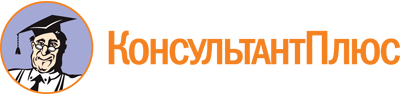 Приказ Минпромторга Смоленской области от 19.02.2024 N 16/01-01
"Об Общественном совете при Министерстве промышленности и торговли Смоленской области"Документ предоставлен КонсультантПлюс

www.consultant.ru

Дата сохранения: 16.06.2024
 ИлюхинПетр Юрьевич- министр промышленности и торговли Смоленской области, председатель КомиссииАфонычевАнтон Александрович- первый заместитель министра промышленности и торговли Смоленской области, заместитель председателя КомиссииБазылеваИрина Геннадьевна- консультант отдела финансовой и организационно-правовой работы, секретарь комиссииЧлены Комиссии:Члены Комиссии:ВасильевЯрослав Андреевич- заместитель министра промышленности и торговли Смоленской областиКиргетоваЮлия Владимировна- заместитель министра промышленности и торговли Смоленской областиДемидоваАнна Владимировна- начальник отдела финансовой и организационно-правовой работы - главный бухгалтер